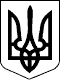 71 СЕСІЯ ЩАСЛИВЦЕВСЬКОЇ СІЛЬСЬКОЇ РАДИ7 СКЛИКАННЯРІШЕННЯ27.07.2018 р.                                      № 1113с. ЩасливцевеПро затвердження проекту землеустроющодо зміни цільового призначення земельноїділянки гр. ***Розглянувши заяву громадянина ***, жителя с. Щасливцеве вул. Морська, ***, про затвердження проекту землеустрою щодо зміни цільового призначення враховуючи те, що земельна ділянка у с. Щасливцеве на вул. Морська, ***перебуває у власності заявника для ведення особистого селянського господарства, керуючись ст.ст. 12, 20, 126, 186-1, Земельного кодексу України, ст. 26 Закону України «Про місцеве самоврядування в Україні», ст. 25 Закону України «Про землеустрій», ст.21 Закону України «Про державний земельний кадастр», Закон України «Про державну реєстрацію речових прав на нерухоме майно та їх обтяжень» сесія сільської радиВИРІШИЛА:1.Затвердити громадянину *** проект землеустрою щодо відведення земельної ділянки для зміни цільового призначення з «для ведення особистого селянського господарства код КВЦПЗ-А.01.01.03» на «для будівництва та обслуговування житлового будинку, господарських будівель і споруд (присадибна ділянка) код КВЦПЗ-В.02.02.01» розташованої за адресою : вул.. Морська,*** с.Щасливцеве Генічеського району Херсонської області, площею  (кадастровий номер 6522186500:01:001:0893).2. Громадянину *** зареєструвати речове право на земельну ділянку у встановленому законодавством порядку.3. Громадянину *** виконувати обов’язки власника земельної ділянки відповідно до вимог ст.91 Земельного Кодексу України.Сільський голова								В.О. Плохушко